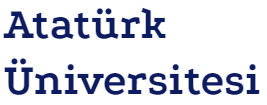 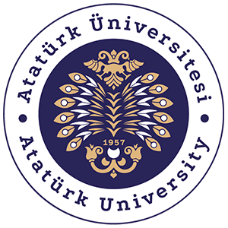 UME DEĞERLENDİRME FORMUBu form, stajyer öğrencimiz ile ilgili düşüncelerinizi öğrenmek amacı ile hazırlanmıştır.  Geribildirimleriniz, öğrencimizin değerlendirilmesinde ve UME programının geliştirilmesinde bizlere yol gösterici olacaktır.  Form; Mesleki Yeterlilik, İş Disiplini ve Kişisel Yeterlilikler olmak üzere 3 bölümden oluşmaktadır. Bütün soruları eksiksiz yanıtlamanızı, eğer herhangi bir soru stajyerin durumuyla örtüşmüyorsa, “geçerli değil” cevap şıkkını işaretlemenizi rica ederiz.  Çok önem verdiğimiz bu değerlendirmelere ayıracağınız zaman ve vereceğiniz samimi cevaplar için şimdiden teşekkür ederiz.		İŞ YERİ SORUMLU EĞİTMEN BİLGİLERİ			İŞ YERİ SORUMLU EĞİTMEN BİLGİLERİ	İsim Soyisim:Mesleği/Görevi:Kurum Adı:İletişim Numarası:E-mail Adresi:STAJYER BİLGİLERİSTAJYER BİLGİLERİİsim Soyisim:İsim Soyisim:Staj Başlama Tarihi:Staj Bitirme Tarihi:MESLEKİ YETERLİLİKÇok zayıfZayıfYeterliKuvvetliÇok kuvvetliGeçerli değil1) 	Mesleki ekipmanları kullanma becerisi2) 	Mesleki bilgisayar programlarını ve yazılımları kullanma becerisi3) 	İşin gerekleri açısından yazılı/sözlü İngilizce bilgisi  4) 	Görev tanımı doğrultusundaki işleri başarıyla tamamlama becerisi5)	Teorik bilgileri iş uygulamalarına dökme becerisi6)	Farklı iş alanları hakkında sahip olduğu bilgi ve yetkinlik7)	Mesleki problemleri tanımlama becerisi8)	Mesleki problemleri analiz etme becerisi 9)	Mesleki problemleri çözme becerisi10) 	Stajın ilk gününden son gününe kadar gösterdiği profesyonel gelişim 11)	Öğrencinin mezun olduktan sonra kurumunuzda çalışabilecek mesleki yeterliliklere sahip olma düzeyiİŞ DİSİPLİNİÇok zayıfZayıfYeterliKuvvetliÇok kuvvetliGeçerli değil1)	Görev sorumluluk ve bilinci2) 	Öğrenme çabası3) 	İşe karşı ilgisi4)	İşine gösterdiği özen5)	Mesai saatlerine gösterdiği özen6)	İnisiyatif alma ve öneri getirme isteği7)	Çalışma arkadaşları ile iletişimi8)    Üstlerine ve çalışma arkadaşlarına karşı davranışlarında gösterdiği nezaket ve saygı9)	Verilen görevleri zamanında yerine getirebilme becerisi 10)	İş yeri kurallarına uyumu11)	Öğrencinin mezun olduktan sonra kurumunuzda çalışabilecek iş tutumuna sahip olma düzeyiKİŞİSEL YETERLİLİKLERÇok zayıfZayıfYeterliKuvvetliÇok kuvvetliGeçerli değilZamanı etkin kullanabilme becerisiBağımsız karar verebilme becerisiFikir ve önerilerini savunabilme becerisiSözlü iletişim kurma becerisi5)	Yazılı iletişim kurma becerisi6) 	Kendine güven düzeyi7)	İşte öğrenimleri sonucu kendini geliştirme becerisi8)	Takım çalışmasına yatkınlığı9)	Yaratıcı düşünebilme becerisi10)	Eleştirel düşünebilme becerisi11)	Öğrencinin mezun olduktan sonra kurumunuzda çalışabilecek kişisel yeterliliklere sahip olma düzeyi1.Stajyerimizden ne düzeyde memnun kaldınız?Stajyerimizden ne düzeyde memnun kaldınız?2.Öğrencinin becerilerinde, bilgisinde, kişisel ve/veya profesyonel performansında nasıl bir gelişme gözlemlediniz?Öğrencinin becerilerinde, bilgisinde, kişisel ve/veya profesyonel performansında nasıl bir gelişme gözlemlediniz?3.Stajyerin güçlü ve zayıf yönleri nelerdir?Stajyerin güçlü ve zayıf yönleri nelerdir?4.Stajyerin hangi alanlarda kendini geliştirmesi gerekiyor?Stajyerin hangi alanlarda kendini geliştirmesi gerekiyor?5.Genel olarak, bu stajyerle olan deneyiminizi nasıl değerlendirirsiniz?Genel olarak, bu stajyerle olan deneyiminizi nasıl değerlendirirsiniz?UME STAJ DENEYİMİ HAKKINDAUME STAJ DENEYİMİ HAKKINDAUME STAJ DENEYİMİ HAKKINDA1.Atatürk Üniversitesi Endüstri Mühendisliği UME programına ait genel görüş ve önerileriniz nelerdir?Atatürk Üniversitesi Endüstri Mühendisliği UME programına ait genel görüş ve önerileriniz nelerdir?2.Tecrübelerinize dayanarak, diğer Atatürk Üniversitesi Endüstri Mühendisliği stajyerlerini kabul eder misiniz veya UME programını başkalarına tavsiye eder misiniz?Tecrübelerinize dayanarak, diğer Atatürk Üniversitesi Endüstri Mühendisliği stajyerlerini kabul eder misiniz veya UME programını başkalarına tavsiye eder misiniz?İŞ YERİ DENETÇİ PERSONELİN İMZASIİŞ YERİ DENETÇİ PERSONELİN İMZASI                                        TARİH                                                                ……./………/20…..